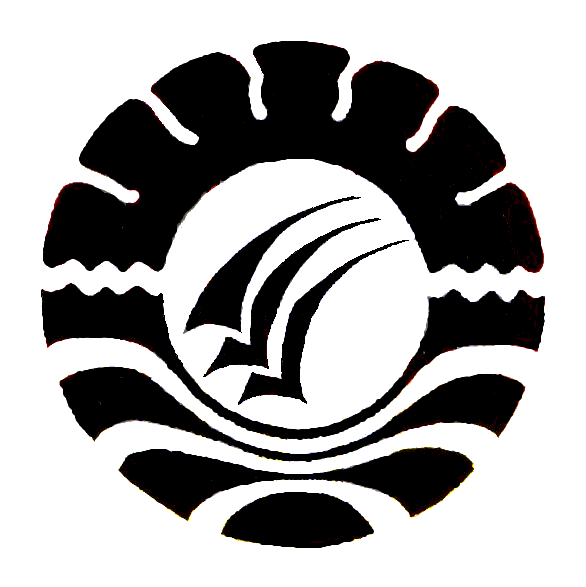 PENGEMBANGAN MOTORIK KASAR MELALUI KEGIATAN MELOMPAT DI TAMAN KANAK-KANAK PKK SITAMPAI MACANRE  KECAMATAN LILIRILAU KABUPATEN SOPPENGHASIL PENELITIANDiajukan Untuk Memenuhi Sebagian Persyaratan Memperoleh Gelar Sarjana  Pada Program Studi Pendidikan Guru Pendidikan Anak Usia Dini Fakultas Ilmu Pendidikan Universitas Negeri MakassarNURDIANA074924154PROGRAM STUDI PENDIDIKAN GURU PENDIDIKAN ANAK USIA DINIFAKULTAS ILMU PENDIDIKANUNIVERSITAS NEGERI MAKASSAR2012KEMENTRIAN PENDIDIKAN NASIONAL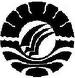 UNIVERSITAS NEGERI MAKASSARFAKULTAS ILMU PENDIDIKANPROGRAM STUDI PENDIDIKAN GURU PENDIDIKAN ANAK USIA DINIKampus FIP UNM Jl. Tamalate I Telp. (0411) 88447-883076 Fax (0411) 883076PERSETUJUAN PEMBIMBINGUsulan penelitian dengan judul : “Pengembangan Motorik Kasar melalui Kegiatan Melompat di Taman Kanak-Kanak PKK Sitampai Macanre  Kecamatan Lilirilau Kabupaten Soppeng”Atas nama:	Nama	: 	NURDIANA	Nim	: 	074924154	Program Studi	: 	Pendidikan Guru Pendidikan Anak Usia Dini (PGPAUD)	Fakultas	:	Ilmu PendidikanSetelah diperiksa dan diteliti telah memenuhi syarat untuk diujikan.Makassar,		2012MenyetujuiPembimbing I 		Pembimbing IIDra. Sri Sofiani, M.Pd		Herman S.Pd, M.PdNIP. 195302020198010200		NIP.198404292008121007DisahkanKetua Program Studi PGPAUD FIP UNM  Dra. Sri Sofiani, M.Pd	NIP. 195302020198010200MOTTOUsaha dan kerja kerasYang diiringi dengan doaAdalah jalan menuju keberhasilan Kuperuntukkan Karya Tulis ini Kepada Ayahanda, Ibunda, Kakak, serta Suami dan Anakku tersayang dan Semua teman-temanku yang tak Ada hentinya memberikan doa Dan kasih sayangnya kepadaku (Oleh NURDIANA)ABSTRAKNurdiana, 2011 pengembangan motorik kasar melalui kegiatan melompat anak pada Taman kanak-kanak sitampai Macanre Kecematan Lilirilau Kabupaten Soppeng. Skripsi dibimbing oleh Dra.Sri Sofiani, M,Pd dan Herman S.pd M,Pd fakultas ilmu pendidikan universitas negeri Makassar. Permasalahan utama dalam penelitian ini bagaimana kegiatan melompat dalam meningkatkan perkembangan motorik kasar  Anak Usia Dini di Taman Kanak-kanak  PKK Sitampai Macanre Kecematan Lilirilau Kabupaten Soppeng. Penelitian ini bertujuan untuk mengetahui perkembangan motorik kasar anak dalam kegiatan melompat  Taman kanak-kanak sitampai Macanre Kecematan Lilirilau Kabupaten Soppeng dapat meningkat. Pendekatan  penelitian ini yang digunakan adalah pendekatan kualitatif yang bertujuan untuk menggambarkan keadaan atau status fenomena. Dan jenis penelitian yang digunakan adalah penelitian tindakan kelas untuk mengamati peningkatan motorik kasar melalui kegiatan melompat. Fokus penelitian adalah peningkatan motorik kasar melalui kegiatan melompat. Setting dan subjek penelitian yang dilaksanakn di Taman kanak-kanak sitampai Macanre Kecematan Lilirilau Kabupaten Soppeng yang berjumlah 15 anak. Dengan prosedur dan desain penelitian yang dilakukan secara bertahap dan berulang-ulang. Dengan teknik pengumpulan data yang dilakukan dengan observasi dan dokumentasi. Kesimpulan penelitian ini menunjukkan adanya peningkatan motorik kasar anak dari siklus I ke siklus ke II dengan demikian motorik kasar anak mengalami peningkatan di Taman kanak-kanak sitampai Macanre Kecematan Lilirilau Kabupaten Soppeng.PRAKATAPuji syukur dipanjatkan kehadirat Tuhan Yang Maha Kuasa, karena berkat rahmat dan hidayah-Nya, sehingga skripsi yang berjudul “Pengembangan Motorik Kasar Anak Usia Dini Melalui Kegiatan Melompat di Taman Kanak-Kanak PKK Sitampai Macanre Kecamatan Lilirilau Kabupaten Soppeng dapat diselesaikan. Penulisan tugas akhir ini dimaksudkan untuk memenuhi salah satu persyaratan guru memperoleh sebutan Sarjana Pendidikan dan menyelesaikan studi pada jurusan Pendidikan Guru Pendidikan Anak Usia Dini Fakultas Ilmu Pendidikan Universitas Negeri Makasar (UNM). Selama penulisan Skripsi ini, peneliti banyak mendapat hambatan kecil, tapi Alhamdulillah akhirnya dapat terlewati dengan baik berkat bantuan dari berbagai pihak, baik moril maupun materil. Untuk itu, sepantasnyalah di haturkan terima kasih yang setulus-tulusnya kepada ibu Dra Sri Sofiani, M.Pd dan Herman, S.Pd, M.Pd sebagai Dosen Pembimbing yang telah membimbing dan memotivasi selama penyusunan Skripsi ini. Begitu pula diucapkan terima kasih, kepada :Prof. Dr. Arismunandar, M.Pd selaku Rektor Universitas Negeri Makassar yang telah memberikan kesempatan kepada penulis untuk mengenyan pendidikan di Universitas Negeri Makassar.Prof. Dr. Ismail Tolla, M.Pd sebagai Dekan Fakultas Ilmu Pendidikan yang telah memberi kesempatan menekuni Pendidikan di Pendidikan Guru Pendidikan Anak Usia Dini Fakultas Ilmu Pendidikan Universitas Negeri Makassar.Dra. Sri Sofiani, M.Pd selaku ketua Prodi Pendidikan Guru Pendidikan Anak Usia Dini (PGPAUD) Fakultas Ilmu Pendidikan Universitas Negeri Makassar.Dra. Kartini Marzuki, M.Si selaku sekretaris Prodi Pendidikan Guru Pendidikan Anak Usia Dini (PGPAUD) Fakultas Ilmu Pendidikan Universitas Negeri Makassar.Bapak dan Ibu Dosen PGPAUD Fakultas Ilmu Pendidikan Universitas Negeri Makassar atas segala pemikiran dan perhatiannya. Ibu Kepala TK PKK Sitampai Macanre beserta rekan guru di sekolah yang telah memberikan semangat dan motivasinya kepada kami. Teman-teman mahasiswi yang telah memberikan semangat dan motivasi sehingga bisa sampai sekarang di Fakultas Ilmu Pendidikan Universitas Negeri Makassar. Ibunda dan Suami tercinta yang telah memberikan kasih sayang, sumbangsih moral dan material serta doa dan motivasi sehingga penulis dapat menyelesaikan studi. Selama penyusunan karya tulis ini, tentu masih banyak kekurangannya. Oleh karena itu, saran dan kritik yang membangun senantiasa diharapkan demi kesempurnaan karya tulis ini. Akhirnya semoga segala bantuan yang diberikan bernilai ibadah disisi Tuhan Yang Maha Esa. AminMakassar, 			2012Penulis,DAFTAR ISIHALAMAN JUDUL 		iPERSETUJUAN PEMBIMBING 		iiPENGESAHAN SKRIPSI		iiiMOTTO		ivPERNYATAAN KEASLIAN SKRIPSI 		vABSTRAK		viPRAKATA  		viiDAFTAR ISI 		viiiDAFTAR GAMBAR 		xDAFTAR LAMPIRAN 		xiBAB I PENDAHULUAN 		1Latar Belakang 		1Rumusan Masalah 		4Tujuan Penulisan 		4Manfaat Penulisan 		4BAB II TINJAUAN PUSTAKA KERANGKA PIKIR, DAN HIPOTESIS TINDAKAN 		6Tinjauan Pustaka 		6Tinjauan Tentang Motorik Kasar 		6Pengertian Motorik Kasar 		6Perkembangan Motorik Kasar Anak 		6Peranan Motorik Kasar pada Anak Usia Dini 		8Prinsip dan Koordinasi Motorik Kasar 		11Ciri-ciri Motorik Kasar 		11Cara Meningkatkan Motorik Kasar Anak 		12Aspek-aspek Motorik Kasar 		12Tinjauan Tentang Kegiatan Melompat 		13Pengertian Melompat 		13Tujuan Kegiatan Melompat 		14Fungsi Kegiatan Melompat 		14Sifat Umum Melompat 		17Langkah-langkah Kegiatan Melompat dalam Mengembangkan Motorik Kasar pada Anak Usia Dini 		17Kerangka Pikir 		18Hipotesis Tindakan 		20BAB III METODE PENELITIAN 		21Pendekatan dan Jenis Penelitian 		21Fokus Penelitian 		22Setting dan Subjek Penelitian 		22Rancangan dan Desain Penelitian 		23Teknik dan Prosedur Pengumpulan Data 		26Teknik Analisis Data dan Standar Tingkat Pencapaian Perkembangan	27BAB IV HASIL PENELITIAN DAN PEMBAHASAN 		30Hasil Penelitian 		30Pembahasan  Hasil Peneliti		49BAB V KESIMPULAN DAN SARAN 		55KESIMPULAN 		55SARAN 		55DAFTAR PUSTAKA 		56LAMPIRAN-LAMPIRAN DAFTAR GAMBAR Bagan kerangka pikir 		19Bagan Rancangan Penelitian 		23DAFTAR LAMPIRANKisi-kisi penelitianLembar observasi anakLembar observassi guru siklus I pertemuan I-IVLembar observasi guru siklus ke II pertemuan I-IVRubrik penilaianSatuan kegiatan mingguanSatuan kegiatan harianSurat izin penelitianFoto hasil penelitianDaftar riwayat hidupNomorJudulHalaman